COMUNICAZIONE DEL PROGETTO 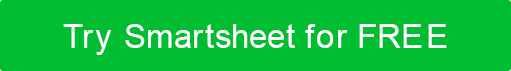 MODELLO DI STRATEGIA I piani di comunicazione sono simili ai piani aziendali: la differenza sta nelle discipline applicate all'esecuzione di un piano. È possibile creare un piano strategico di comunicazione classico basato su questa roadmap in 9 punti. Utilizzando i modelli Smartsheet, varierai la quantità di dettagli che applichi al piano in base all'ambito e all'intervallo di tempo del progetto.NOME DEL PROGETTOINFORMAZIONI DI CONTATTONOMETELEFONOE-MAILINDIRIZZO POSTALEAUTOREDATTERO1  MISSIONESia che tu stia lavorando a un piano di comunicazione generale per la tua organizzazione o che tu abbia un progetto, una campagna o una situazione di pianificazione delle comunicazioni di crisi da eseguire, inizia con la tua missione in mente.2  SINTESIUn riassunto conciso del piano completo, evidenziando i principali punti di forza e di debolezza, gli obiettivi principali e le tecniche primarie da impiegare3  ANALISI DELLA SITUAZIONERICERCAAnalisi PEST (fattori politici, economici, sociali e tecnologici)Analisi SWOT (punti di forza, debolezze, opportunità e fattori di minaccia)Analisi della concorrenza3  ANALISI DELLA SITUAZIONE  continuaIDENTIFICARE OBIETTIVI E METRICHE INTELLIGENTI (specifici, misurabili, realistici e tempestivi) 4  STAKEHOLDER E TARGET DI RIFERIMENTOQuesto è un elenco prioritario di gruppi target e dei loro sottogruppi di influencer chiave, nonché di quelli che vuoi influenzare con il tuo piano.5  MESSAGGI CHIAVEUn gruppo di tre-cinque affermazioni che riassumono come vuoi che la tua organizzazione sia percepitaSe ti rivolgi a più segmenti di pubblico che richiedono messaggi differenziati, dovrai creare un elenco di istruzioni da tre a cinque in base a ciascun pubblico.6  STRUMENTI E TATTICHECosa dobbiamo fare per raggiungere gli obiettivi e quali strumenti sono appropriati per raggiungere il tuo pubblico di destinazione? CANALI DI COMUNICAZIONEOgni pubblico avrà probabilmente diversi canali di comunicazione appropriati che richiederanno un piano e un budget: 
presenza sui media web / online, stampa / PR, marketing diretto e pubblicità a pagamento su stampa o mezzi di trasmissione. 7  BUDGETOgni progetto tattico che supporta il piano dovrebbe essere preventivato separatamente.8  PIANO DI PROGETTO E PIANIFICAZIONI8  PIANO DI PROGETTO E PIANIFICAZIONI8  PIANO DI PROGETTO E PIANIFICAZIONICrea un grafico delle pietre miliari che mostrerà tutte le tattiche e cosa deve essere fatto da chi e da quando. Includi questo in modo da poter misurare i progressi verso gli obiettivi finali.Crea un grafico delle pietre miliari che mostrerà tutte le tattiche e cosa deve essere fatto da chi e da quando. Includi questo in modo da poter misurare i progressi verso gli obiettivi finali.Crea un grafico delle pietre miliari che mostrerà tutte le tattiche e cosa deve essere fatto da chi e da quando. Includi questo in modo da poter misurare i progressi verso gli obiettivi finali.PROPRIETARIO DELL'ATTIVITÀDATA DI SCADENZADESCRIZIONE DELL'ATTIVITÀ9  VALUTAIn base alla tua missione e alle metriche incrementali, valuta il successo che hai avuto nel raggiungere gli obiettivi.DISCONOSCIMENTOTutti gli articoli, i modelli o le informazioni fornite da Smartsheet sul sito Web sono solo di riferimento. Mentre ci sforziamo di mantenere le informazioni aggiornate e corrette, non rilasciamo dichiarazioni o garanzie di alcun tipo, esplicite o implicite, circa la completezza, l'accuratezza, l'affidabilità, l'idoneità o la disponibilità in relazione al sito Web o alle informazioni, agli articoli, ai modelli o alla grafica correlata contenuti nel sito Web. Qualsiasi affidamento che fai su tali informazioni è quindi strettamente a tuo rischio.